LISTA CADOURILOR ȘI BENEFICIARILOR ACESTORA
pentru anul 2020Responsabil : MOCANU  Adriana Nr.
d/oData
predării
cadouluiNumele,
prenumele
beneficiarului
cadoului, funcţia
deținutăNumele,
prenumele
persoanei/
instituţia care
a oferit cadouDescrierea
împrejurării
în care a fost
primit cadoulDescrierea
cadouluiValoarea
estimată a
cadoului
(lei)Nr. proces
verbal şi
decizia
comisiei12345678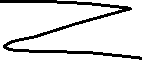 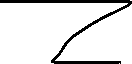 